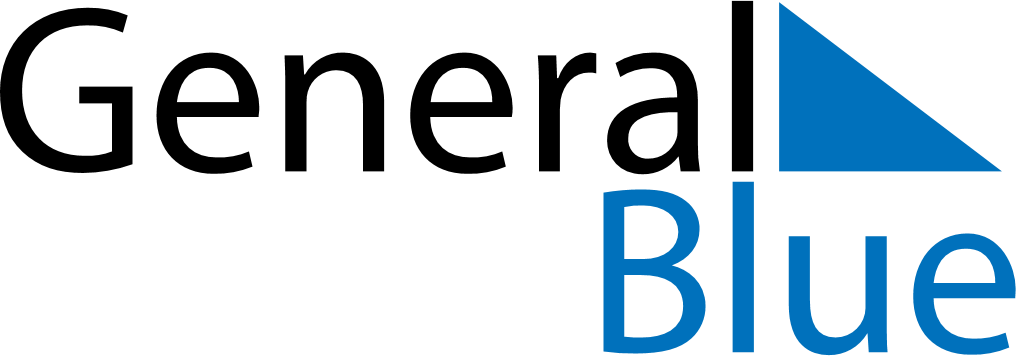 Benin 2018 HolidaysBenin 2018 HolidaysDATENAME OF HOLIDAYJanuary 1, 2018MondayNew Year’s DayJanuary 10, 2018WednesdayFête du VodounApril 1, 2018SundayEaster SundayApril 2, 2018MondayEaster MondayMay 1, 2018TuesdayLabour DayMay 10, 2018ThursdayAscension DayMay 20, 2018SundayPentecostMay 21, 2018MondayWhit MondayJune 15, 2018FridayEnd of Ramadan (Eid al-Fitr)August 1, 2018WednesdayIndependence DayAugust 15, 2018WednesdayAssumptionAugust 21, 2018TuesdayFeast of the Sacrifice (Eid al-Adha)November 1, 2018ThursdayAll Saints’ DayNovember 20, 2018TuesdayBirthday of Muhammad (Mawlid)December 25, 2018TuesdayChristmas Day